(Ф 21.01 – 03)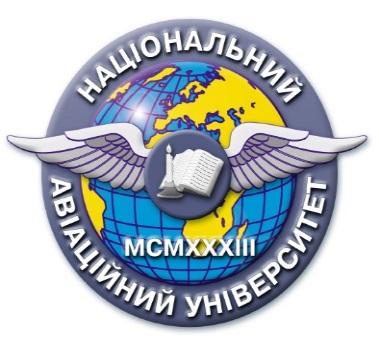 Силабус навчальної дисципліни«Основи штучного інтелекту»Освітньо-професійної програми «Інженерія програмного забезпечення»          Галузь знань: 12  « Інформаційні технології»  Спеціальність: 121 «Інженерія програмного забезпечення»Силабус навчальної дисципліни«Основи штучного інтелекту»Освітньо-професійної програми «Інженерія програмного забезпечення»          Галузь знань: 12  « Інформаційні технології»  Спеціальність: 121 «Інженерія програмного забезпечення»Рівень вищої освіти(перший (бакалаврський), другий (магістерський)Перший (бакалаврський)Перший (бакалаврський)Статус дисципліниНавчальна дисципліна вільного виборуНавчальна дисципліна вільного виборуКурсТретійТретійСеместр55Обсяг дисципліни, кредити ЄКТС/години4 кредитів ЄКТС/120 год.4 кредитів ЄКТС/120 год.Мова викладанняУкраїнська, англійськаУкраїнська, англійськаЩо буде вивчатися (предмет вивчення)Знати структуру елементарного нейрону; моделі формальних
нейронів; класифікацію та архітектуру нейронних мереж; методику вирішення задач у нейромережевому базисі; принципи
налаштування нейронної мережі; методи навчання нейронних
мереж; моделі нейронних мереж; архітектуру систем штучного
інтелекту.Знати структуру елементарного нейрону; моделі формальних
нейронів; класифікацію та архітектуру нейронних мереж; методику вирішення задач у нейромережевому базисі; принципи
налаштування нейронної мережі; методи навчання нейронних
мереж; моделі нейронних мереж; архітектуру систем штучного
інтелекту.Чому це цікаво/треба вивчати (мета)Надання студентам базових теоретичних знань, на яких ґрунтуються системи штучного інтелекту та набуття початкових практичних навиків проектування інтелектуального програмного забезпечення інформаційних, технологічних та технічних автоматизованих систем цивільної авіації.Надання студентам базових теоретичних знань, на яких ґрунтуються системи штучного інтелекту та набуття початкових практичних навиків проектування інтелектуального програмного забезпечення інформаційних, технологічних та технічних автоматизованих систем цивільної авіації.Чому можна навчитися (результати навчання)Мати уявлення про сучасні інтелектуальні методи обробки даних із застосуванням комп’ютерних та інтернет-технологій; вивчити методи проектування систем штучного інтелекту, отримати знання та уміння, що пов’язані з використанням методології їх побудови, а також методів та інструментальних засобів аналізу та обробки даних, інформації та знань; виявити творчі задатки і розвинути здібність студентів, виробити основні практичні навички й уміння проектувати та використовувати інтелектуальне програмне забезпечення.Мати уявлення про сучасні інтелектуальні методи обробки даних із застосуванням комп’ютерних та інтернет-технологій; вивчити методи проектування систем штучного інтелекту, отримати знання та уміння, що пов’язані з використанням методології їх побудови, а також методів та інструментальних засобів аналізу та обробки даних, інформації та знань; виявити творчі задатки і розвинути здібність студентів, виробити основні практичні навички й уміння проектувати та використовувати інтелектуальне програмне забезпечення.Як можна користуватися набутими знаннями і уміннями (компетентності)Вміти класифікувати й аналізувати нейронні мережі з метою оцінки їх якості; проектувати, розробляти та програмувати нейронні мережі; застосовувати нейронні мережі для рішення задач; реалізовувати навчання різних моделей нейронних мереж.Вміти класифікувати й аналізувати нейронні мережі з метою оцінки їх якості; проектувати, розробляти та програмувати нейронні мережі; застосовувати нейронні мережі для рішення задач; реалізовувати навчання різних моделей нейронних мереж.Навчальна логістикаЗміст дисципліни: Вступ. Задачі штучного інтелекту. Загальні поняття нейромереж. Елементарний нейрон. Моделі формальних нейронів. Класифікація нейронних мереж. Методика вирішення задач у нейромережевому базисі. Параметрична апроксимація цифрових даних та апроксимація на основі нейромережі. Порівняння. Класичний спектральний аналіз та його нейромережева реалізація. Порівняльний аналіз. Налаштування нейронної мережі на вирішення прикладних задач. Навчання нейронної мережі. Навчання нейронних мереж без зворотних зв’язків. Навчання багатошарової нейронної мережі без зворотних зв’язків. Аналіз стандартних методів оптимізації навчання. Моделі нейронних мереж. Мережа Хопфілда. Мережа Хеммінга. Навчання без вчителя. Мережа Кохонена. Мережі на основі теорії адаптивного резонансу. Гібридні нейронні мережі.Види занять: Лекції, лабораторніМетоди навчання: проблемне навчання, технології дистанційного навчанняФорми навчання: очна, заочнаЗміст дисципліни: Вступ. Задачі штучного інтелекту. Загальні поняття нейромереж. Елементарний нейрон. Моделі формальних нейронів. Класифікація нейронних мереж. Методика вирішення задач у нейромережевому базисі. Параметрична апроксимація цифрових даних та апроксимація на основі нейромережі. Порівняння. Класичний спектральний аналіз та його нейромережева реалізація. Порівняльний аналіз. Налаштування нейронної мережі на вирішення прикладних задач. Навчання нейронної мережі. Навчання нейронних мереж без зворотних зв’язків. Навчання багатошарової нейронної мережі без зворотних зв’язків. Аналіз стандартних методів оптимізації навчання. Моделі нейронних мереж. Мережа Хопфілда. Мережа Хеммінга. Навчання без вчителя. Мережа Кохонена. Мережі на основі теорії адаптивного резонансу. Гібридні нейронні мережі.Види занять: Лекції, лабораторніМетоди навчання: проблемне навчання, технології дистанційного навчанняФорми навчання: очна, заочнаПререквізитиЗнання з дисциплін «Математичний аналіз», «Основи програмування», «Об’єктно- орієнтоване програмування», «Архітектура комп'ютера»Знання з дисциплін «Математичний аналіз», «Основи програмування», «Об’єктно- орієнтоване програмування», «Архітектура комп'ютера»ПореквізитиВивчення професійних дисциплін бакалаврського циклуВивчення професійних дисциплін бакалаврського циклуІнформаційне забезпеченняз репозитарію та фонду НТБ НАУНавчальна та наукова література:1. М. Глибовець, О. Олецький. Штучний інтелект. Підручник. Вид-во Києво-Могилянської академії, 2002. – 366 с. 2. Іванченко Г. Ф. Системи штучного інтелекту : навч. посіб. — К. : КНЕУ, 2011. — 382 с 3. Литвин В.В., Пасічник В.В., Яцишин Ю.В. Інтелектуальні системи. Підручник Вид-во Новий світ - 2000, 2012. – 406 с.Навчальна та наукова література:1. М. Глибовець, О. Олецький. Штучний інтелект. Підручник. Вид-во Києво-Могилянської академії, 2002. – 366 с. 2. Іванченко Г. Ф. Системи штучного інтелекту : навч. посіб. — К. : КНЕУ, 2011. — 382 с 3. Литвин В.В., Пасічник В.В., Яцишин Ю.В. Інтелектуальні системи. Підручник Вид-во Новий світ - 2000, 2012. – 406 с.Локація та матеріально-технічне забезпеченняАудиторний фонд кафедри інженерії програмного забезпечення навчальних корпусів 6 і 11, комп’ютерні класи, мультимедійні проекториАудиторний фонд кафедри інженерії програмного забезпечення навчальних корпусів 6 і 11, комп’ютерні класи, мультимедійні проекториСеместровий контроль, екзаменаційна методикаДиференційований залік, письмове виконання контрольних завдань. Диференційований залік, письмове виконання контрольних завдань. Кафедраінженерії програмного забезпеченняінженерії програмного забезпеченняФакультеткібербезпеки, комп’ютерної та програмної інженеріїкібербезпеки, комп’ютерної та програмної інженеріїВикладач(і)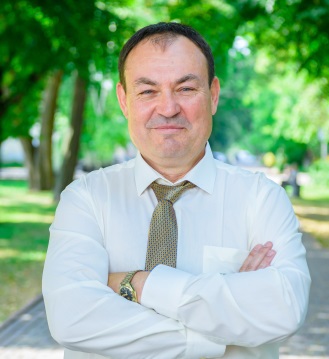 ПІБ викладача: Кравченко Сергій ІвановичПосада: доцентНауковий  ступінь: кандидат технічних наукВчене звання: доцентПрофайл викладача: в розробціТел.: 050 186 66 09E-mail: 050Ser09@i.uaРобоче місце: 6.309Оригінальність навчальної дисципліниАвторський курсАвторський курсЛінк на дисциплінуВ розробціВ розробці